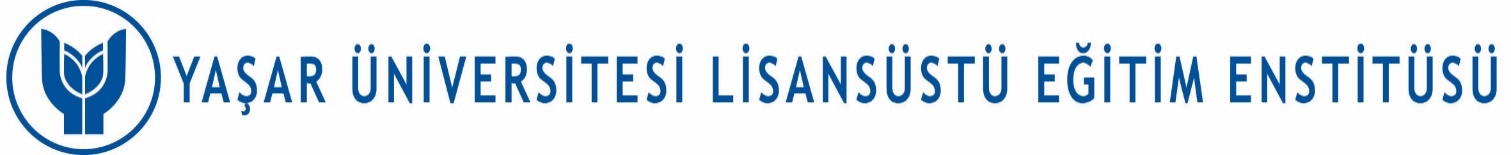 DÖNEM İZNİ TALEP FORMUİleri sürülen mazeretin belgesi ile kanıtlanması gerekmektedir.Talep, mazeretin son bulduğu günden itibaren beş iş günü içinde bildirilmelidir.Mazeret en fazla iki dönem için ileri sürülebilir.Sağlık raporları derse devam yükümlüğünü ortadan kaldırmaz. LİSANSÜSTÜ EĞİTİM ENSTİTÜSÜ MÜDÜRLÜĞÜNEYaşar Üniversitesi, Lisansüstü Eğitim ve Öğretim Yönetmeliği’nde yer alan Madde 31/3’e göre aşağıdaki duruma ve ekteki belgelerime istinaden ……………………. dönemi için dönem izini talep ediyorum.                                                                         LİSANSÜSTÜ EĞİTİM ENSTİTÜSÜ MÜDÜRLÜĞÜNEYaşar Üniversitesi, Lisansüstü Eğitim ve Öğretim Yönetmeliği’nde yer alan Madde 31/3’e göre aşağıdaki duruma ve ekteki belgelerime istinaden ……………………. dönemi için dönem izini talep ediyorum.                                                                         LİSANSÜSTÜ EĞİTİM ENSTİTÜSÜ MÜDÜRLÜĞÜNEYaşar Üniversitesi, Lisansüstü Eğitim ve Öğretim Yönetmeliği’nde yer alan Madde 31/3’e göre aşağıdaki duruma ve ekteki belgelerime istinaden ……………………. dönemi için dönem izini talep ediyorum.                                                                          Askerlik   
 Doğal Afet ve Felaket
 Tam teşekküllü heyet raporu Mahkûmiyet Ailevî nedenler (örn. Yakın aile fertlerinde Ağır Hastalık / Ölüm)  ………………………………     Askerlik   
 Doğal Afet ve Felaket
 Tam teşekküllü heyet raporu Mahkûmiyet Ailevî nedenler (örn. Yakın aile fertlerinde Ağır Hastalık / Ölüm)  ………………………………     Askerlik   
 Doğal Afet ve Felaket
 Tam teşekküllü heyet raporu Mahkûmiyet Ailevî nedenler (örn. Yakın aile fertlerinde Ağır Hastalık / Ölüm)  ………………………………     Ekler* Ekler* Ekler*ÖĞRENCİNİNÖĞRENCİNİNÖĞRENCİNİNAdı, SoyadıTARİH İMZANumarasıTARİH İMZAAnabilim/Anasanat DalıTARİH İMZAProgramıTARİH İMZAİzin Talep Edilen DönemTARİH İMZA